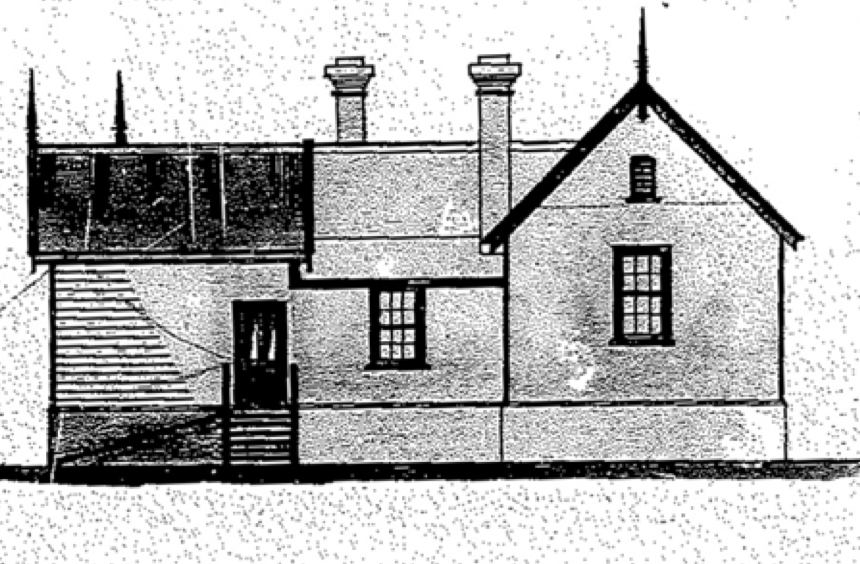 St Andrews Community CentreSt Andrews Community Centre Inc. Membership Form 2014St Andrews Community Centre Inc. (SACC) is subject to the rules of Consumer Affairs Victoria and the Associations Incorporation Reform Act 2012 ("Reform Act").  The organisation is managed by a committee of elected local community members.  Statement of purpose:St Andrews Community Centre Incorporated endeavours to provide opportunities for all community members to participate in a range of activities that promote, develop and enhance:Social connection and inclusionArts and cultureHealth and wellbeingSustainability and resilienceSACC membership is open to anyone in St Andrews and its surrounds, provided they agree to comply with the rules and support the purposes of the organisation.  Growing SACC membership means greater engagement with the community, gives the community a sense of ownership as well as a voice in decision making, all of which contribute to a more cohesive community.  The SACC rules and full membership policy is available from the Centre Coordinator.I apply for membership of St Andrews Community Centre Inc. and agree to abide by the rules of the organisation:In order that we can keep you up to date with the activities at SACC, your contact details will be added to the SACC Mailing List unless you notify us differently.  Please let us know of any ideas for activities and if you would like to volunteer with the organisation.NameAddressContact phone no.EmailPreferred means of contactSignedDated